	Genève, le 16 mai 2018Madame, Monsieur,J'ai l'honneur de vous informer que la Commission d'études 16 (Codage, systèmes et applications multimédias) se réunira à Ljubljana (Slovénie), du 9 au 20 juillet 2018 inclus.Plusieurs autres réunions se tiendront en parallèle au cours de cette période, notamment celles des Groupes JCT-VC et JVET, ainsi que celle du Groupe ISO/CEI JTC1 SC29/WG 11 (MPEG), et de la JCA sur les aspects multimédias des cyberservices (JCA-MMeS). L'équipe de direction de la CE16 envisage d'organiser un atelier; les mises à jour seront affichées sur le site web de la CE 16 (https://www.itu.int/fr/ITU-T/studygroups/2017-2020/16/Pages/default.aspx). Il convient de noter que l'inscription à chacune de ces réunions s'effectuera séparément de l'inscription à la réunion de la Commission d'études 16.A titre exceptionnel, pour l'inscription à cette réunion, la procédure d'approbation par le coordonnateur responsable annoncée dans la Circulaire TSB 68 ne sera pas utilisée, en raison de problèmes techniques avec le nouveau système. Les procédures précédentes, décrites en détail dans l'Annexe A, s'appliquent.Je tiens à vous informer que la réunion s'ouvrira à 11 h 15 le premier jour. L'enregistrement des participants débutera à 8 h 30 à l'entrée du lieu de la réunion. Les précisions relatives aux salles de réunion seront communiquées via la liste de diffusion de la CE 16 et seront affichées sur place par l'organisme hôte. Des renseignements complémentaires sur la réunion sont donnés à l'Annexe A, et des informations d'ordre pratique transmises par l'organisme hôte figurent dans l'Annexe D. En plus de ces informations, l'organisme hôte a conçu un site web pour aider les délégués dans leur préparation en vue de cette réunion, consultable à l'adresse https://www.kcmweb.de/conferences/itu_sg16/.Le projet d'ordre du jour et le projet de programme de gestion du temps de la réunion, établis en accord avec le Président (M. Noah Luo, République populaire de Chine) et l'équipe de direction de la Commission d'études 16, figurent respectivement dans les Annexes B et C.Principales échéances:Je vous souhaite une réunion constructive et agréable.Annexes: 4ANNEXE A
Informations pratiques concernant la réunionMÉTHODES DE TRAVAIL ET INSTALLATIONSSOUMISSION DES DOCUMENTS ET ACCÈS: La réunion se déroulera sans document papier. Les contributions des Membres doivent être soumises au moyen du système direct de publication des documents en ligne; les projets de document temporaire (TD) doivent être soumis par courrier électronique au secrétariat de la commission d'études en utilisant le gabarit approprié. Les documents de réunion sont accessibles depuis la page d'accueil de la commission d'études, et l'accès est réservé aux Membres de l'UIT-T/titulaires d'un compte TIES.INTERPRÉTATION: Comme convenu précédemment avec la CE 16 de l'UIT-T, les réunions tenues à l'extérieur de Genève ont lieu en anglais seulement.Des équipements de RÉSEAU LOCAL SANS FIL seront à la disposition des délégués sur le lieu de la réunion; des précisions seront données sur place. ACCESSIBILITÉ: Un sous-titrage en temps réel et/ou une interprétation en langue des signes pourront être offerts sur demande aux participants en ayant besoin, pour les séances portant sur le thème de l'accessibilité (Questions 24/16 et 26/16), sous réserve de la disponibilité d'interprètes et en fonction des ressources financières disponibles. Ces services d'accessibilité doivent être demandés au moins deux mois avant le début de la réunion, en cochant la case correspondante sur le formulaire d'inscription. INSCRIPTION PRÉALABLE, NOUVEAUX DÉLÉGUÉS, BOURSES ET DEMANDE DE VISAINSCRIPTION PRÉALABLE: L'inscription préalable des participants aux réunions de l'UIT-T se fait en ligne depuis la page d'accueil de la commission d'études au moins un mois avant le début de la réunion. Les membres sont invités à inclure des femmes dans leurs délégations chaque fois que cela est possible.Afin de permettre à l'organisme hôte de prendre les dispositions nécessaires, veuillez faire parvenir par lettre, par télécopie (+41 22 730 5853) ou par courrier électronique (tsbreg@itu.int) au plus tard le 9 juin 2018, la liste des personnes qui représenteront votre Administration, Membre de Secteur, Associé, établissement universitaire, organisation régionale et/ou internationale ou autre entité. Les Administrations sont invitées à indiquer également le nom du Chef de délégation (et du Chef adjoint, le cas échant).BOURSES: Deux bourses partielles par administration pourront être accordées, en fonction des ressources financières disponibles, afin de faciliter la participation des pays les moins avancés ou des pays à faible revenu. Veuillez noter en outre que lorsque deux (2) bourses partielles sont demandées, l'une au moins doit être sollicitée pour un billet d'avion en classe économique. Toute demande de bourse doit être agréée par l'administration concernée de l'Etat Membre de l'UIT. Les demandes de bourse (établies à l'aide du Formulaire 1 ci-joint) doivent être retournées à l'UIT au plus tard le 28 mai 2018. Veuillez noter que les critères sur la base desquels il est décidé d'attribuer une bourse sont les suivants: budget disponible au TSB; contributions fournies à la réunion par le demandeur; répartition équitable entre les pays et les régions et parité hommes-femmes. L'inscription préalable à la réunion est obligatoire. DEMANDE DE VISA: Cette réunion étant organisée hors de Suisse, les demandes d'assistance pour l'obtention d'un visa doivent être adressées directement à l'organisme hôte. Des instructions figurent au paragraphe 3 de l'Annexe D ("PASSPORTS AND VISAS"), ainsi que sur la page web de la CE 16.FORM 1 - FELLOWSHIP REQUESTANNEX B
Draft agendaANNEX C
Draft time plan of SG16 meeting (Ljubljana, Slovenia, 9-20 July 2018)Notes:For schedule updates, please see: http://itu.int/go/tsg16.ANNEX D
Practical information(Please see an updated version of this practical information on the SG16 website.)MEETING VENUEVenue:	Ljubljana Exhibition and Convention CentreAddress:	Dunajska cesta 18		1000 Ljubljana		SloveniaTel.: 	+386 (0) 1 300 26 11Website:	www.ljubljanafair.comThe GR – Ljubljana Exhibition and Convention Centre is the leading event centre in Slovenia, located only a few minutes from the Ljubljana Old Town and the main station.It offers 20 multifunctional halls with over 12 000 m², which are complemented by over 8 000 m² external exhibition space.The function rooms, providing a high degree of versatility, can be arranged to welcome any kind of meeting from 15 to 4 000 delegates.The entire GR premises are fitted with state-of-the-art technical equipment and high-speed Wi-Fi. HOTELSFor more hotels in Ljubljana, please see the following site: "Hotels in Ljubljana".PASSPORTS AND VISAS	3.1 	Visa InformationA national of another EEA Member State (EEA citizens are nationals of the EU Member States, Norway, Iceland and Liechtenstein) or Switzerland may enter the Republic of Slovenia with a valid personal identity card or passport, and does not require an entry permit (visa) or residence permit.Visit http://www.mzz.gov.si/en/entry_and_residence/for_visa_applicants/ to find out whether you need a visa or not.3.2 	Invitation letterDelegates needing an invitation letter for visa purposes should register first online on the ITU-T SG16 website, then fill out the form found at the following URL:
http://www.kcmweb.de/conferences/uploads/conferences/Visum%20MPEG%20123%20ITU%20SG16.doc. After that please contact the meeting organizer at office@kcmweb.de providing a copy of the registration confirmation e-mail and the filled-in form. The meeting organizer will then process the duly filled-in returned document.Delegates are urged to register early, in order to allow ample time to process the application. TRANSPORTATION AND SITE INFORMATIONFrom the Airport to the Conference Centre•	By taxi, approximate cost: 35 EUR; distance: 25 km •	The airport is connected to Ljubljana by a city bus service departing every hour from Stand 28 of the bus station (50-min. journey) and costs around 4 EUR. The airport is also connected to the city by shuttle buses, one departing every hour.For more information, please visit: www.fraport-slovenija.si/en/passengers-and-visitors/getting-here/4.1	Flight Connection: Ljubljana AirportThe Ljubljana Jože Pučnik Airport is located 25 km northwest of the city of Ljubljana. It is the largest and the most important airport of Slovenia. In 2016, the Ljubljana airport transported around 1.4 million passengers. It serves as the home base for Adria Airways, the largest airline in Slovenia.Airlines that fly to Ljubljana:•	Czech Airlines (from Prague)•	Air Serbia (from Belgrade)•	Régional (from Paris-Charles de Gaulle airport)•	Turkish Airlines (from Istanbul-Atatürk airport)•	Finnair (from Helsinki)•	Adria Airways (from Munich, Copenhagen, Vienna, Zurich)4.2	Public TransportThe centre of Ljubljana is small enough to cover by foot. You can pick up a city map at a tourist information centre or in the train station.	BusThe public bus service (LPP, http://www.lpp.si/en) has 26 bus lines which run every 5-10 minutes (every 15-30 minutes during the weekend).If you like to travel by city buses, you should purchase the Urbana public transport card. It is available from LPP ticket offices, tourist information centres, most of the city kiosks and post offices. The card is priced at 2 EUR and can store up to 50 EUR of credit to be spent on city bus fares.A single journey fare is 1.20 EUR. It covers one journey up to 90 min. regardless of the number of buses needed to be changed to reach the destination.The bus stop in front of the conference venue is called Raztavišče.5.	LOCAL INFORMATION5.1	Currency exchange	In Slovenia the valid currency is the Euro (EUR). Currency can be changed at exchange offices, hotel receptions, tourist agencies, petrol stations and major shopping centres. 	Please check the currency exchange rate in the local bank system or use the following link as a reference: https://themoneyconverter.com/EUR/USD.aspx.5.2	Climate5.3	Time Zone: Central European Summer Time (CEST) GMT+25.4	Electricity	The standard voltage in Slovenia is 220 volts, 50 Hz AC with a round two-pin plug (European standard). 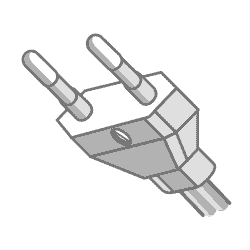 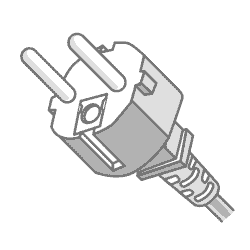 5.5	Emergency Numbers: In case the worst should happen, here are the most important telephone numbers in Ljubljana:Fire brigade: 	122Police:	133Mountain rescue:	140Doctors: 	141Rescue/ambulance: 	1445.6	PharmaciesThe Lekarna pri Polikliniki duty pharmacy is open 24 hours a day, seven days a week.Njegoševa cesta 6kTel.: +386 (0)1 230 61 00E-mail: lekarna.poliklinika@lekarna-lj.siEMERGENCY DENTISTDaytime hours:•	Mon-Sat: 0700-1900 hours (all Ljubljana Community Health Centres)•	Sunday and public holidays: 0800-1600 hours Central Ljubljana Community Health Centre, Metelkova ulica 9.Late-night hours: EMERGENCY HEALTH CENTRECentral Ljubljana Community Health CentreMetelkova ulica 9+386 (0)1 472 37 18)Working hours: 2100 – 0400 hours daily5.7	Business Hours	Banks	Mon-Fri: 0900-1700 hours.
Some banks close their offices at noon for one hour.	ATMs – You can withdraw cash 24 hours a day from most of the ATMs around Ljubljana using MasterCard, Visa, Maestro, Cirrus and Visa Electron Plus cards. There is an exceptionally high number of ATMs in Slovenia. In addition to cash withdrawals, many of them offer other types of services.	Changing money – Currency can be changed at exchange offices, hotel receptions, tourist agencies, petrol stations and major shopping centres. 	Post Offices	Mon-Fri: 0800-1800 hours
Sat: 0800-1200 hours	Museums and Galleries	Tue-Sun: 0900 /1000 – 1700 / 1800 hours
Mon: closed	Find the contact details for the museum you want to visit, e.g. http://www.ljubljana.info/museums/.5.8	RestaurantsTipping: In many service areas, such as restaurants, taxis, hairdressers etc., a tip is traditionally given and very much welcomed. Normally, it is from 5 to 10 percent, with the exact amount depending on the level of satisfaction with the service provided.The Verace 2.0 is located at the Dunajska cesta 20, right next to the conference venue. This restaurant offers authentic Neapolitan Pizza. Opening hours:
Mon-Wed 1100 – 2000 hoursThu-Fri: 1100 – 2200 hoursSat: 1200 – 2200 hoursSun: closedThe Paviljon is located at the conference venue. It is a Pub, Pizzeria and a Lounge-Bar at the same time. It offers Italian Pizza and American meat dishes. In addition, the Paviljon offers a large selection of international beers.Opening hours: 
Mon–Sat: 1100 – 2200 hours
Sun: closedOther restaurants nearby; see here.5.9	ShoppingThe Ljubljana shopping malls and plenty of small stores in the city of Ljubljana have a large variety of products and brands known worldwide.The largest shopping malls are located in the suburbs.A visit to the centre of the old town is the perfect opportunity to buy local products, art and handmade goods at the market.ShopsMon-Fri: 0700 / 0900 – 1900 / 2100 hours
Sat: 0700 / 0900 – 1300 / 1500 hours 
Sun: 0900 – 1300 hours (only major shopping centres) The opening hours of shops are not strictly defined. There are 24-hour grocery stores in major cities. Certain essentials are available 24 hours a day at major petrol stations as well.5.10	Meeting organizerKenzler Conference ManagementMs Silke KenzlerKarla-Schmidt-Str.14D-30655 HannoverGermanyTel.: +49 (0) 511 655 81 86 0
Fax: +49 (0) 511 655 81 86 1
E-mail: office@kcmweb.deConference Website: https://www.kcmweb.de/conferences/itu_sg16/____________________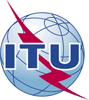 Union internationale des télécommunicationsBureau de la Normalisation des TélécommunicationsRéf.:Lettre collective TSB 4/16
CE 16/SC–	Aux administrations des Etats Membres de l'Union;–	Aux Membres du Secteur UIT-T; –	Aux Associés de l'UIT-T participant aux travaux de la Commission d'études 16;–	Aux établissements universitaires participant aux travaux de l'UIT–	Aux administrations des Etats Membres de l'Union;–	Aux Membres du Secteur UIT-T; –	Aux Associés de l'UIT-T participant aux travaux de la Commission d'études 16;–	Aux établissements universitaires participant aux travaux de l'UITTél.:+41 22 730 6805 –	Aux administrations des Etats Membres de l'Union;–	Aux Membres du Secteur UIT-T; –	Aux Associés de l'UIT-T participant aux travaux de la Commission d'études 16;–	Aux établissements universitaires participant aux travaux de l'UIT–	Aux administrations des Etats Membres de l'Union;–	Aux Membres du Secteur UIT-T; –	Aux Associés de l'UIT-T participant aux travaux de la Commission d'études 16;–	Aux établissements universitaires participant aux travaux de l'UITFax:+41 22 730 5853–	Aux administrations des Etats Membres de l'Union;–	Aux Membres du Secteur UIT-T; –	Aux Associés de l'UIT-T participant aux travaux de la Commission d'études 16;–	Aux établissements universitaires participant aux travaux de l'UIT–	Aux administrations des Etats Membres de l'Union;–	Aux Membres du Secteur UIT-T; –	Aux Associés de l'UIT-T participant aux travaux de la Commission d'études 16;–	Aux établissements universitaires participant aux travaux de l'UITCourriel:
Web:tsbsg16@itu.int
http://itu.int/go/tsg16–	Aux administrations des Etats Membres de l'Union;–	Aux Membres du Secteur UIT-T; –	Aux Associés de l'UIT-T participant aux travaux de la Commission d'études 16;–	Aux établissements universitaires participant aux travaux de l'UIT–	Aux administrations des Etats Membres de l'Union;–	Aux Membres du Secteur UIT-T; –	Aux Associés de l'UIT-T participant aux travaux de la Commission d'études 16;–	Aux établissements universitaires participant aux travaux de l'UITObjet:Réunion de la Commission d'études 16; Ljubljana (Slovénie), 9-20 juillet 2018Réunion de la Commission d'études 16; Ljubljana (Slovénie), 9-20 juillet 2018Deux mois09/05/2018–	Soumission des demandes de sous-titrage en temps réel et/ou d'interprétation en langue des signes.–	Soumission des contributions des Membres de l'UIT-T pour lesquelles une traduction est demandée.Six semaines28/05/2018–	Soumission des demandes de bourses (au moyen du formulaire d'inscription ci-joint).Un mois09/06/2018–	Inscription préalable (au moyen du formulaire d'inscription en ligne disponible sur la page d'accueil de la commission d'études).–	Soumission des demandes de lettres pour faciliter l'obtention du visa (voir les précisions à l'Annexe D).12 jours calendaires26/06/2018–	Soumission des contributions des Membres de l'UIT-T (au moyen du système direct de publication des documents en ligne).Veuillez agréer, Madame, Monsieur, l'assurance de ma considération distinguée.(signé)Chaesub Lee
Directeur du Bureau de la normalisation 
des télécommunications CE 16 de l'UIT-T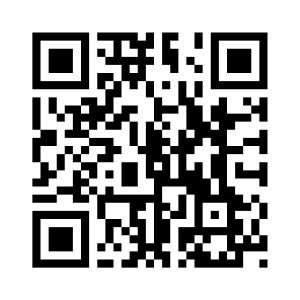 Veuillez agréer, Madame, Monsieur, l'assurance de ma considération distinguée.(signé)Chaesub Lee
Directeur du Bureau de la normalisation 
des télécommunicationsInformations les plus récentes concernant la réunion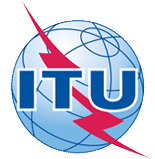 Fellowship request formMeeting of ITU-T Study Group 16
(Ljubljana, Slovenia, 9-20 July 2018)Request for one partial fellowship 
(submission deadline: 28 May 2018)Fellowship request formMeeting of ITU-T Study Group 16
(Ljubljana, Slovenia, 9-20 July 2018)Request for one partial fellowship 
(submission deadline: 28 May 2018)Fellowship request formMeeting of ITU-T Study Group 16
(Ljubljana, Slovenia, 9-20 July 2018)Request for one partial fellowship 
(submission deadline: 28 May 2018)Fellowship request formMeeting of ITU-T Study Group 16
(Ljubljana, Slovenia, 9-20 July 2018)Request for one partial fellowship 
(submission deadline: 28 May 2018)Please return completed form, preferably by email, to:
ITU Fellowships, Geneva (Switzerland)Please return completed form, preferably by email, to:
ITU Fellowships, Geneva (Switzerland)Please return completed form, preferably by email, to:
ITU Fellowships, Geneva (Switzerland)E-mail: 	fellowships@itu.int
Tel:	+41 22 730 5227
Fax:	+41 22 730 5778E-mail: 	fellowships@itu.int
Tel:	+41 22 730 5227
Fax:	+41 22 730 5778E-mail: 	fellowships@itu.int
Tel:	+41 22 730 5227
Fax:	+41 22 730 5778Applications from women are encouragedApplications from women are encouragedApplications from women are encouragedApplications from women are encouragedApplications from women are encouragedApplications from women are encouragedRegistration number (required):
(Pre-registration is online only)Registration number (required):
(Pre-registration is online only)Title(s) of contributions submitted/planned:Title(s) of contributions submitted/planned:Country (list of eligible countries):Country (list of eligible countries):Name of the Administration/Organization:Name of the Administration/Organization:Professional role/title:Professional role/title:Mr/Mrs/Ms:Mr/Mrs/Ms:Applicant’s family name:Applicant’s family name:Applicant’s given name:Applicant’s given name:Address:Address:Telephone:Telephone:Fax:Fax:Email:Email:Passport number:Passport number:Date and place of issue:Date and place of issue:Passport valid until (date):Passport valid until (date):Nationality:Nationality:Date of birth:Date of birth:Please select your preferred fellowship type (one only),which ITU will do its best to accommodate:	Economy class air ticket (duty station -> event venue -> duty station)	Subsistence allowance intended to cover accommodation, meals & misc. expensesPlease select your preferred fellowship type (one only),which ITU will do its best to accommodate:	Economy class air ticket (duty station -> event venue -> duty station)	Subsistence allowance intended to cover accommodation, meals & misc. expensesPlease select your preferred fellowship type (one only),which ITU will do its best to accommodate:	Economy class air ticket (duty station -> event venue -> duty station)	Subsistence allowance intended to cover accommodation, meals & misc. expensesPlease select your preferred fellowship type (one only),which ITU will do its best to accommodate:	Economy class air ticket (duty station -> event venue -> duty station)	Subsistence allowance intended to cover accommodation, meals & misc. expensesPlease select your preferred fellowship type (one only),which ITU will do its best to accommodate:	Economy class air ticket (duty station -> event venue -> duty station)	Subsistence allowance intended to cover accommodation, meals & misc. expensesPlease select your preferred fellowship type (one only),which ITU will do its best to accommodate:	Economy class air ticket (duty station -> event venue -> duty station)	Subsistence allowance intended to cover accommodation, meals & misc. expensesSignature of applicant:	Signature of applicant:	Signature of applicant:	Signature of applicant:	Date: 	Date: 	TO VALIDATE THIS FELLOWSHIP REQUEST, THE NAME, TITLE AND SIGNATURE OF THE CERTIFYING OFFICIAL DESIGNATING THE PARTICIPANT MUST BE COMPLETED BELOW, ALONG WITH AN OFFICIAL STAMP.N.B. IT IS IMPERATIVE THAT FELLOWS BE PRESENT FROM THE FIRST TO THE LAST DAY OF THE MEETING.TO VALIDATE THIS FELLOWSHIP REQUEST, THE NAME, TITLE AND SIGNATURE OF THE CERTIFYING OFFICIAL DESIGNATING THE PARTICIPANT MUST BE COMPLETED BELOW, ALONG WITH AN OFFICIAL STAMP.N.B. IT IS IMPERATIVE THAT FELLOWS BE PRESENT FROM THE FIRST TO THE LAST DAY OF THE MEETING.TO VALIDATE THIS FELLOWSHIP REQUEST, THE NAME, TITLE AND SIGNATURE OF THE CERTIFYING OFFICIAL DESIGNATING THE PARTICIPANT MUST BE COMPLETED BELOW, ALONG WITH AN OFFICIAL STAMP.N.B. IT IS IMPERATIVE THAT FELLOWS BE PRESENT FROM THE FIRST TO THE LAST DAY OF THE MEETING.TO VALIDATE THIS FELLOWSHIP REQUEST, THE NAME, TITLE AND SIGNATURE OF THE CERTIFYING OFFICIAL DESIGNATING THE PARTICIPANT MUST BE COMPLETED BELOW, ALONG WITH AN OFFICIAL STAMP.N.B. IT IS IMPERATIVE THAT FELLOWS BE PRESENT FROM THE FIRST TO THE LAST DAY OF THE MEETING.TO VALIDATE THIS FELLOWSHIP REQUEST, THE NAME, TITLE AND SIGNATURE OF THE CERTIFYING OFFICIAL DESIGNATING THE PARTICIPANT MUST BE COMPLETED BELOW, ALONG WITH AN OFFICIAL STAMP.N.B. IT IS IMPERATIVE THAT FELLOWS BE PRESENT FROM THE FIRST TO THE LAST DAY OF THE MEETING.TO VALIDATE THIS FELLOWSHIP REQUEST, THE NAME, TITLE AND SIGNATURE OF THE CERTIFYING OFFICIAL DESIGNATING THE PARTICIPANT MUST BE COMPLETED BELOW, ALONG WITH AN OFFICIAL STAMP.N.B. IT IS IMPERATIVE THAT FELLOWS BE PRESENT FROM THE FIRST TO THE LAST DAY OF THE MEETING.Signature and stamp
of certifying official: 		Signature and stamp
of certifying official: 		Signature and stamp
of certifying official: 		Signature and stamp
of certifying official: 		Date: 	Date: 	Opening of meeting, meeting agenda and documentationStatus of texts consented, agreed, deleted and current list of Implementors guidesApproval of previous SG16 meeting report (SG16-R5 to R9)Feedback and status reports on interim activities and collaboration matters (inter alia ITU-T SG9, 
ITU-T SG12, ITU-R, ITU-D, IETF, IEC TC100, ISO/IEC JTC1/SC 29/WGs 1 & 11, CITS)Promotion activities and workshopsObjectives for this meetingGuidelines for the meeting of Working Parties and of Plenary QuestionIPR Roll callReview and approval of meeting results, including update of SG16 work programmeFuture workDate and place of the next meeting of SG16MiscellaneousClosing of the meeting"P" stands for plenary.Question 1/16, which is allocated to the Plenary, will have sessions as needed during the meeting.The Joint Collaborative Team on Video Coding (JCT-VC) and the Joint Video Experts Team (JVET) plan to also meet during the weekend. See http://itu.int/go/jctvc and http://itu.int/go/jvet for final dates and other details.HotelDistance to the conference venueMin. by footMin. by busBus stopIndicative priceAustria Trend Hotel2.3 km30 min10 minSmelt95 EURGrand Hotel Union1.2 km15 min5 minTourist126 EURBest Western Premier Slon1.1 km15 min12 minAjdovscina129 EURCentral Hotel950m12 min6 minBavarian CourtFrom 110 EURHotel Park1.7 km20 min8 minIlirska100 EURMaximum temperatureMinimum temperatureRain daysJanuary1.4°C−4.7°C9February4.9°C−3.8°C8March10.2°C0°C8April15.6°C4.3°C10May20.2°C8.8°C12June24°C12.2°C11July26.4°C13.7°C10August25.7°C13.2°C9September21.8°C10.3°C8October15°C5.8°C10November7.7°C2°C11December3.1°C−2°C10